О Порядке разработки и корректировки прогноза социально – экономического развития муниципального образования Ленский район РС(Я) на среднесрочный и долгосрочный периодыВ соответствии с требованиями статьи 173 Бюджетного кодекса Российской Федерации, Федерального закона от 28 июня 2014 г. № 172-ФЗ "О стратегическом планировании в Российской Федерации", решения Районного Совета депутатов муниципального образования «Ленский район» Республики Саха (Якутия) от 29 ноября 2012 г. № 27-34 " Об утверждении новой редакции Положения о бюджетном процессе в муниципальном образовании Ленский район Республики Саха (Якутия)» в ред. от 30.11.2017 г. № 5-8, глава                               п о с т а н о в и л:Утвердить Порядок разработки и корректировки прогноза социально-экономического развития муниципального образования «Ленский район» Республики Саха (Якутия) на среднесрочный и долгосрочный период согласно приложению к настоящему постановлению.Главному специалисту общего отдела (Иванская Е.С.) опубликовать настоящее постановление в средствах массовой информации.Контроль исполнения настоящего постановления возложить на заместителя главы по инвестиционной и экономической политике Черепанова А.В.Приложение к постановлению главы                                                                                              от «15» июня 2020г.                                                                                             № 01-03-273/0Порядок разработки и корректировки прогноза социально-экономического развития муниципального образования «Ленский район» Республики Саха (Якутия) на среднесрочный и долгосрочный периодОбщие положенияНастоящий порядок разработан в соответствии со статьей 173 Бюджетного кодекса Российской Федерации,  постановлением Правительства Республики Саха (Якутия) от 13 июля 2015 года № 223  «О Порядке разработки и корректировки прогноза социально-экономического развития Республики Саха (Якутия) на среднесрочный и долгосрочный период, Положением о бюджетном процессе в муниципальном образовании «Ленский район», утвержденным решением Районного Совета депутатов  МО «Ленский район» от 29 ноября 2012 г. № 27-34.Порядок разработан в целях: организации работы по своевременному и качественному составлению прогноза социально – экономического развития муниципального образования «Ленский район» на среднесрочный и долгосрочный период (далее –  прогноз социально-экономического развития);координации деятельности по участию в составлении прогноза структурных подразделений администрации муниципального образования «Ленский район», предприятий и организаций, осуществляющих деятельность на территории Ленского района. В настоящем Порядке используются следующие понятия: сценарные условия – аналитический документ, содержащий экспертную оценку развития наиболее вероятных внешних и внутренних условий и характеристик социально-экономического развития Республики Саха (Якутия), включает прогноз индексов-дефляторов и индексов цен по видам деятельности на прогнозируемый период; прогноз социально-экономического развития –документ стратегического планирования, содержащий систему научно обоснованных представлений о направлениях и об ожидаемых результатах социально-экономического развития муниципального образования «Ленский район» на среднесрочный или долгосрочный период; текущий период (год) – год, в котором осуществляется разработка прогноза социально-экономического развития; отчетный год –  календарный год с 01 января по 31 декабря включительно, предшествующий текущему году; отчетный период – отчетный год и два года, предшествующие отчетному году;очередной финансовый год – год, следующий за текущим годом; среднесрочный период – период, следующий за текущим годом, продолжительностью от трех до шести лет включительно; долгосрочный период – период, следующий за текущим годом, продолжительностью более шести лет; субъекты прогнозирования –  органы местного самоуправления Ленского района, предприятия и организации, принимающие участие в разработке прогноза социально-экономического развития, и другие организации, осуществляющие деятельность на территории муниципального образования «Ленский район» и представляющие в управление инвестиционной и экономической политики администрации МО «Ленский район» материалы для разработки прогноза социально-экономического развития.Прогноз социально-экономического развития разрабатывается в целях:формирования основы для составления проекта бюджета муниципального образования «Ленский район» на среднесрочный и долгосрочный период; поддержания актуальности, осуществления промежуточного мониторинга и контроля достижения поставленных целей, решения задач в рамках приоритетных направлений социально-экономического развития муниципального образования «Ленский район» по достижению целевых показателей; выявления основных социально-экономических проблем муниципального образования «Ленский район», требующих приоритетного решения в прогнозном периоде, причин и факторов, влияющих на достижение прогнозируемых значений показателей социально-экономического развития муниципального образования «Ленский район», возможностей их положительного изменения.Разработка прогноза социально – экономического развития на среднесрочный период2.1. Прогноз на среднесрочный период разрабатывается ежегодно на основе сценарных условий социально-экономического развития Российской Федерации, Республики Саха (Якутия), прогноза социально-экономического развития Республики Саха (Якутия), Стратегии социально-экономического развития Республики Саха (Якутия) до 2032 года с целевым видением до 2050 года с учетом основных направлений бюджетной и налоговой политики Республики Саха (Якутия), Стратегии социально – экономического развития муниципального образования «Ленский район» РС(Я) на период до 2030 года.2.2. Прогноз социально-экономического развития на среднесрочный период разрабатывается путем уточнения параметров планового периода и добавления параметров второго года планового периода с указанием причин и факторов прогнозируемых изменений.2.3. Прогноз социально-экономического развития на среднесрочный период разрабатывается на вариативной основе исходя из сценарных условий функционирования экономики Российской Федерации, Республики Саха (Якутия) и муниципального образования «Ленский район» на очередной финансовый год и плановый период.2.4. Прогноз социально-экономического развития на среднесрочный период содержит:оценку достигнутого уровня социально-экономического развития муниципального образования «Ленский район»;оценку факторов и ограничений экономического роста муниципального образования «Ленский район» на среднесрочный период;направления социально-экономического развития муниципального образования «Ленский район» и целевые показатели одного или нескольких вариантов прогноза социально-экономического развития муниципального образования «Ленский район» на среднесрочный период, включая количественные показатели и качественные характеристики социально-экономического развития;основные параметры муниципальных программ муниципального образования «Ленский район»;Разработка прогноза социально-экономического развития осуществляется на основе единой методологии и в соответствии с методическими рекомендациями, разработанными министерством экономики Республики Саха (Якутия).2.6. Исходной базой для составления прогноза социально-экономического развития являются документы Российской Федерации, Дальневосточного федерального округа и Республики Саха (Якутия), муниципального образования «Ленский район», определяющие стратегические цели и задачи социально-экономического развития на среднесрочную и долгосрочную перспективу.3. Взаимодействие субъектов прогнозирования3.1. Управление инвестиционной и экономической политики администрации муниципального образования «Ленский район» (далее Управление):организует разработку прогноза социально-экономического развития;координирует работу субъектов прогнозирования по их участию в разработке прогноза социально- экономического развития; запрашивает экспертные оценки отдельных направлений социально-экономического развития по разделам прогноза социально-экономического развития, информацию по показателям прогноза социально-экономического развития и целевым показателям социально-экономического развития муниципального образования «Ленский район» у субъектов прогнозирования;оказывает методическую помощь в вопросах разработки отдельных разделов, подразделов прогноза социально-экономического развития;формирует документы для представления прогноза социально-экономического развития муниципального образования «Ленский район» в министерство экономики Республики Саха (Якутия);разрабатывает и представляет прогноз социально-экономического развития на рассмотрение коллегии муниципального образования «Ленский район».Прогноз социально-экономического развития муниципального образования «Ленский район» в десятидневный срок со дня его одобрения размещается на официальном сайте муниципального образования «Ленский район» в сети Интернет.3.2. Субъекты прогнозирования представляют в Управление, в другие структурные подразделения МО «Ленский район» по запросу экспертные заключения и материалы, необходимые для разработки прогноза социально-экономического развития, в соответствии с Графиком предоставления материалов разработки прогноза социально-экономического развития муниципального образования «Ленский район» на среднесрочный период, согласно приложению № 1 к настоящему Порядку. 3.3. Управление обобщает представленные субъектами прогнозирования материалы и имеет право вносить, согласованные с курирующими заместителями главы, коррективы в значения представленных показателей.4. Этапы разработки прогноза на среднесрочный периодРазработка прогноза социально-экономического развития осуществляется в соответствии с Графиком предоставления материалов разработки прогноза социально-экономического развития муниципального образования «Ленский район» на среднесрочный период согласно приложению № 1 к настоящему Порядку.4.1. Разработка прогноза социально-экономического развития осуществляется в два этапа:4.1.1. Первый этап:Доведение Управлением до субъектов прогнозирования сценарных условий, форм и материалов, представляемых министерством экономики Республики Саха (Якутия); проведение субъектами прогнозирования комплексного анализа социально-экономической и демографической ситуации, инвестиций и инфраструктуры, сложившихся тенденций развития промышленности, потребительского рынка по результатам мониторинга социально-экономического развития муниципального образования «Ленский район»; подведение субъектами прогнозирования предварительных итогов социально-экономического развития муниципального образования «Ленский район» за истекший период текущего года;оценка субъектами прогнозирования ожидаемых итогов социально-экономического развития муниципального образования «Ленский район» за текущий год; представление субъектами прогнозирования информации в соответствии и в сроки, указанные в приложении №1 к настоящему Порядку;разработка Управлением основных параметров прогноза социально-экономического развития для формирования проекта бюджета муниципального образования «Ленский район» на очередной финансовый год и плановый период;направление Управлением основных параметров прогноза социально-экономического развития в финансовое управление муниципального образования «Ленский район».4.1.2. Второй этап:Разработка проекта постановления "О прогнозе социально-экономического развития муниципального образования «Ленский район» на среднесрочный период" на основе итогов социально-экономического развития республики за первое полугодие текущего финансового года, в том числе:уточнение субъектами прогнозирования ожидаемых итогов социально-экономического развития за текущий год и показателей прогноза социально-экономического развития;представление в Управление  субъектами прогнозирования информации в соответствии и в сроки указанные в приложении № 1 к настоящему Порядку после согласования в отраслевых министерствах, комитетах РС(Я);разработка Управлением прогноза социально-экономического развития;защита прогноза социально-экономического развития в министерстве экономики РС(Я).представление на рассмотрение коллегии при главе муниципального образования «Ленский район» проекта постановления о прогнозе социально-экономического развития Ленского района.5. Разработка прогноза социально-экономического развитияна долгосрочный периодПрогноз социально-экономического развития на долгосрочный период (далее - долгосрочный прогноз) разрабатывается каждые шесть лет на вариативной основе на двенадцать и более лет на основе Стратегии социально-экономического развития Республики Саха (Якутия), прогноза социально-экономического развития Республики Саха (Якутия) на долгосрочный период с учетом прогноза научно-технологического развития Республики Саха (Якутия) и данных, представляемых органами местного самоуправления муниципального образования  «Ленский район». Разработка и корректировка долгосрочного прогноза осуществляются при методическом содействии министерства экономики Республики Саха (Якутия).Долгосрочный прогноз разрабатывается на вариативной основе исходя из сценарных условий функционирования экономики Республики Саха (Якутия) и муниципального образования «Ленский район» на долгосрочный период.Долгосрочный прогноз содержит:оценку достигнутого уровня социально-экономического развития муниципального образования Ленский район»;определение вариантов внутренних условий и характеристик социально-экономического развития муниципального образования «Ленский район» на долгосрочный период, включая основные показатели демографического и научно-технического развития, состояния окружающей среды и природных ресурсов;оценку факторов и ограничений экономического роста муниципального образования «Ленский район» на долгосрочный период;направления социально-экономического развития МО «Ленский район» и целевые показатели одного или нескольких вариантов прогноза социально-экономического развития муниципального образования «Ленский район» на долгосрочный период, включая количественные показатели и качественные характеристики социально-экономического развития;основные параметры муниципальных программ муниципального образования «Ленский район»;основные показатели развития по отдельным видам экономической деятельности, показатели развития транспортной и энергетической инфраструктур на долгосрочный период с учетом проведения мероприятий, предусмотренных муниципальными программами МО «Ленский район». Перечень указанных показателей устанавливается приказом Министерства экономики Республики Саха (Якутия);иные положения, определенные Правительством Республики Саха (Якутия).Управление инвестиционной и экономической политики:обеспечивает разработку и корректировку долгосрочного прогноза, согласование   в министерстве экономики Республики Саха (Якутия);предоставляет участникам разработки долгосрочного прогноза основные параметры прогноза социально-экономического развития Республики Саха (Якутия) на долгосрочный период; методические рекомендации министерства экономики Республики Саха (Якутия) по разработке показателей прогнозов социально-экономического развития муниципальных образований Республики Саха (Якутия);определяет форму и сроки представления показателей, необходимых для разработки долгосрочного прогноза;во взаимодействии с Территориальным органом Федеральной службы государственной статистики по Республике Саха (Якутия) уточняет базовые данные по показателям долгосрочного прогноза;оценивает итоги социально-экономического развития муниципального образования «Ленский район» за предшествующий год и социально-экономическую ситуацию текущего года, обобщает материалы, представленные участниками разработки долгосрочного прогноза.Сроки разработки, корректировки и утверждения прогноза социально-экономического развития муниципального образования «Ленский район» на долгосрочный период устанавливаются Правительством Республики Саха (Якутия).При необходимости к разработке долгосрочного прогноза могут быть привлечены сторонние организации и эксперты.6. Разделы прогноза социально-экономического развитияПрогноз социально-экономического развития включает показатели, отражающие следующие основные направления деятельности:демография;промышленное производство;потребительский рынок;инвестиционная деятельность;агропромышленный комплекс;транспортный комплекс;малое предпринимательство;рынок труда; территориальный аспект.7. Требования к содержанию пояснительных записокПояснительная записка к предварительным итогам социально-экономического развития за истекший период текущего года и ожидаемым итогам социально-экономического развития муниципального образования «Ленский район» за текущий год должна содержать:краткий анализ достигнутого уровня и причин изменения значений показателей;обоснование основных тенденций ожидаемых итогов социально-экономического развития за текущий год с описанием факторов, комплекса мер, которые предположительно окажут влияние на изменение значений показателей в текущем году;Пояснительная записка к прогнозу социально-экономического развития должна содержать:описание перспектив и обоснование наиболее вероятных тенденций социально-экономического развития; описание возможных факторов, комплекса планируемых к принятию мер, которые предположительно окажут влияние на изменение прогнозируемых значений показателей;оценку факторов и ограничений социально-экономического развития, рисков недостижения прогнозируемых значений показателей.8. Корректировка прогноза В условиях изменения экономической ситуации оценка показателей прогноза может корректироваться по решению Правительства Республики Саха (Якутия), по решению главы МО «Ленский район».Решение о начале корректировки прогноза на среднесрочный и долгосрочный период с указанием срока разработки принимается главой МО «Ленский район» в случае корректировки на уровне Республики Саха (Якутия) прогноза социально-экономического развития. В долгосрочный прогноз могут быть внесены изменения без продления (сокращения) периода его действия.Корректировка долгосрочного прогноза осуществляется с учетом прогноза социально-экономического развития Республики Саха (Якутия) на среднесрочный период и факторов, влияющих на социально-экономическое развитие как Республики Саха (Якутия), так и Российской Федерации в целом, а также с учетом принимаемых решений на федеральном, республиканском уровнях.8.5. Скорректированный прогноз социально-экономического развития на среднесрочный период является основой для формирования проекта государственного бюджета на очередной финансовый и плановый период.8.6. Скорректированный прогноз социально-экономического развития на долгосрочный период является основой для корректировки бюджетного прогноза на долгосрочный период.График разработки прогноза социально –экономического развития на среднесрочный периодПоказатели прогноза социально –экономического развития МО «Ленский район»Муниципальное образование«ЛЕНСКИЙ РАЙОН»Республики Саха (Якутия)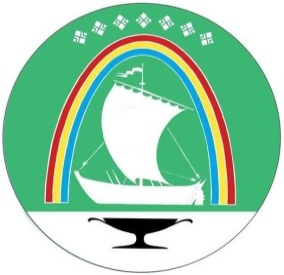 Саха Өрөспүүбүлүкэтин «ЛЕНСКЭЙ ОРОЙУОН» муниципальнайтэриллиитэПОСТАНОВЛЕНИЕ                  УУРААХг. Ленск                      Ленскэй кот «15» июня 2020 года                                                   № 01-03-273/0от «15» июня 2020 года                                                   № 01-03-273/0Глава                                      п/пЖ.Ж. АбильмановНачальник  управления инвестиционной и экономической политикиЛ. А. Серкина                     п/пПриложение № 1 к Порядку разработки и корректировкипрогноза социально – экономического развития МО «Ленский район»на среднесрочный и долгосрочный периоды№ п/п№ п/пМатериалы и документыОтветственный исполнительСрок предоставленияСрок предоставленияКуда предоставляется 1.1.Сведения о поступлении налогов, сборов и иных платежей в бюджет МО «Ленский район» за отчетный период в разрезе муниципальных образований поселений и оценка поступлений за текущий годМежрайонная инспекция Федеральной налоговой службы № 2 по РС(Я)Финансовое управлениеежегодно до 01 июляежегодно до 01 июляФинансовое управление2.2.Оценка и прогноз доходов от приватизации  и  сдачи в аренду муниципального имущества  на плановый периодМУ «Комитет имущественных отношений»ежегодно до 10 июняежегодно до 10 июняФинансовое управление4.4.Разработка и предоставление материалов, необходимых для разработки прогноза социально – экономического развития. Фактические данные за отчетный период, оценка за текущий год и прогноз на плановый период, включая показатели по основным фондам, добыче полезных ископаемых, инвестиционной программы и иное по запросуПредприятия и организацииЕжегодно до 5 июня  Ежегодно до 5 июня  Управление инвестиционной и экономической политики5.5.Прогноз численности детей дошкольного и школьного возрастаУправление образованияЕжегоднодо 25 маяЕжегоднодо 25 маяУправление инвестиционной и экономической политики6.6.Прогноз численности населенияМуниципальные образования поселенийЕжегодно до 25 маяЕжегодно до 25 маяУправление инвестиционной и экономической политики7.7.Согласование в отраслевых министерствах РС(Я) показателей прогноза социально – экономического развития по курируемым отраслям на плановый периодСтруктурные подразделения администрации, муниципальные учреждениядо 15 июнядо 15 июняУправление инвестиционной и экономической политики8.8.Защита  прогноза социально – экономического развития МО «Ленский район» на плановый период в министерстве экономики РС (Я)Управление инвестиционной и экономической политикиЕжегоднодо 01 июля Ежегоднодо 01 июля Министерство экономики РС (Я)9.9.Предоставление прогнозных показателей, необходимых для формирования проекта бюджета на очередной финансовый год и на плановый периодУправление инвестиционной и экономической политикиЕжегодно до 01 июляЕжегодно до 01 июляФинансовое управление10.10.Прогноз социально – экономического развития МО «Ленский район»Управление инвестиционной и экономической политикиЕжегодно до 01 октября Ежегодно до 01 октября Коллегия при главе МО «Ленский район»Начальник  управления инвестиционной и экономической политикиНачальник  управления инвестиционной и экономической политикиНачальник  управления инвестиционной и экономической политикиНачальник  управления инвестиционной и экономической политикиЛ.А. Серкина                   Л.А. Серкина                   Л.А. Серкина                   Приложение № 2 к Порядку разработки и корректировкипрогноза социально – экономического развития МО «Ленский район»на среднесрочный и долгосрочный периоды№Показатели на плановый периодОтветственный исполнительОтветственный исполнитель1.Баланс трудовых ресурсов Управление инвестиционной и экономической политикиУправление инвестиционной и экономической политики2.Численность детей дошкольного возраста (1-6 лет);Численность детей школьного возраста (7-17 лет)Управление образованияУправление образования3.Численность населения Муниципальные образования поселений Муниципальные образования поселений 4.Численность работников предприятий и организацийУправление инвестиционной и экономической политикиУправление инвестиционной и экономической политики5.Уровень среднемесячной заработной платы работников предприятий и организацийУправление инвестиционной и экономической политикиУправление инвестиционной и экономической политики6.Фонд оплаты труда работников предприятий и организацийУправление инвестиционной и экономической политикиУправление инвестиционной и экономической политики7.Инвестиции в основной капитал по источникам финансированияУправление инвестиционной и экономической политики Отдел архитектуры и градостроительстваУправление инвестиционной и экономической политики Отдел архитектуры и градостроительства8.Производство важнейших видов промышленной продукции (по полному кругу предприятий)Управление инвестиционной и экономической политикиУправление производственного развития Управление сельского хозяйстваУправление инвестиционной и экономической политикиУправление производственного развития Управление сельского хозяйства9.Потребительский рынокУправление инвестиционной и экономической политикиУправление инвестиционной и экономической политики10.Платные услуги населениюУправление инвестиционной и экономической политикиУправление инвестиционной и экономической политики11.Основные показатели развития малого и среднего предпринимательства Управление инвестиционной и экономической политикиУправление инвестиционной и экономической политики12.Показатели развития транспортаУправление производственного развитияУправление производственного развития13.Основные показатели сельского хозяйстваУправление сельского хозяйстваУправление сельского хозяйства14.Уровень самообеспечения сельскохозяйственной продукциейУправление сельского хозяйстваУправление сельского хозяйстваНачальник  управления инвестиционной и экономической политикиНачальник  управления инвестиционной и экономической политикиНачальник  управления инвестиционной и экономической политикиНачальник  управления инвестиционной и экономической политики            Л.А. Серкина                               Л.А. Серкина                   